How ‘Empire’ Changed Prime-Time Diversity for the BetterAfter decades of casting white actors in lead roles and throwing the supporting parts to minorities, execs have realized that TV is the only place minority audiences can reliably see themselves as empowered, accomplished adults.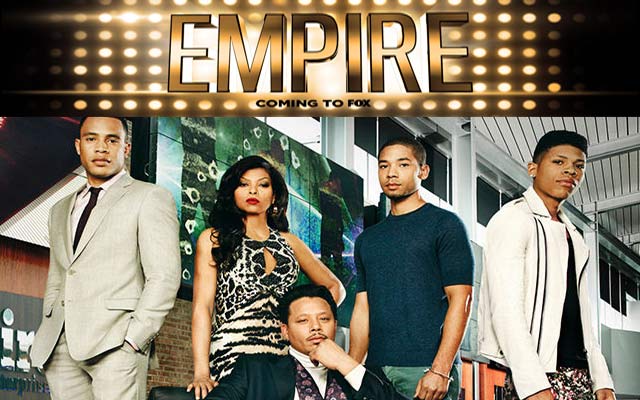 New York Post 10.29.15http://nypost.com/2015/10/29/how-empire-changed-prime-time-diversity-for-the-better/